Press Release16th November 2022FOR IMMEDIATE RELEASEIoD Jersey Partner with Anna’s Private Members’ ClubIoD Jersey are to partner with Anna’s Members Club, Bar, and Restaurant in Halkett Place to develop bespoke networking events for members, and offer facilities to work, entertain, and socialise. A recent IoD Jersey survey found that networking was one of the most valued aspects of IoD membership. The business organisation plans to diversify its events while also enabling members to have a new meeting facility in town.Chair of IoD Jersey, Natasha Egré said: “We are always looking to provide additional benefits to our members and the association with Anna’s will enable us to create varied events and masterclasses in comfortable, inclusive, and private surroundings. It’s also the perfect venue for our members to work and entertain clients, providing space for presentations, launches, seminars and private dining. We already offer facilities in the UK and internationally for members when travelling and so it’s right that we have a high-quality offering in the heart of St Helier.”Facilities include three dining rooms, two bars and two boardroom suites and lounges, where members can entertain clients and guests. Members will also receive a discount on food, beverages and room hire.Anna Coutin, Founder and Managing Director of Anna’s Club, said she is delighted to open their Club to IoD Jersey members, “We pride ourselves in inspirational, exceptional facilities and service, which are values that are associated with the ethos of the IoD. We are very much looking forward to supporting local business leaders and working with the IoD Jersey. I have also become a member of the Institute and I am heartened by the support they offer businesses and industries, particularly in times of difficult trading conditions. I look forward to welcoming IoD Jersey members to Anna’s and making sure they have a high quality, private environment in which to do business and network.”ENDSImage attached, L to R: Davide Caizzo (Manager, Anna’s Club), Anna Coutin (Founder, Anna’s Club), Natasha Egré (IoD Jersey Chair) and Simon Soar (IoD Jersey Vice Chair) with the plaque that will be placed outside the club to recognise the partnership.For interviews contact:Gwyn Garfield-BennettT: 07797 715 560E: gwyn@gwyngb.comhttps://www.iod.je/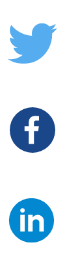 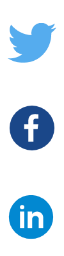 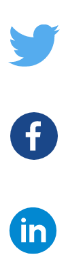 Notes to editorsIoD Jersey was founded in 1966 and has over 600 members from all sectors of the business community, both private and public sectors. The local branch promotes the business sector and strives through lobbying to ensure that political decisions do not stifle local business and free enterprise. The Institute of Directors (IoD) was founded in 1903 and obtained a Royal Charter in 1906. The IoD is a non-party political organisation with approximately 35,000 members in the United Kingdom and overseas. Membership includes directors from right across the business spectrum – from media to manufacturing, professional services to the public and voluntary sectors. Members include CEOs of large corporations as well as entrepreneurial directors of start-up companies.